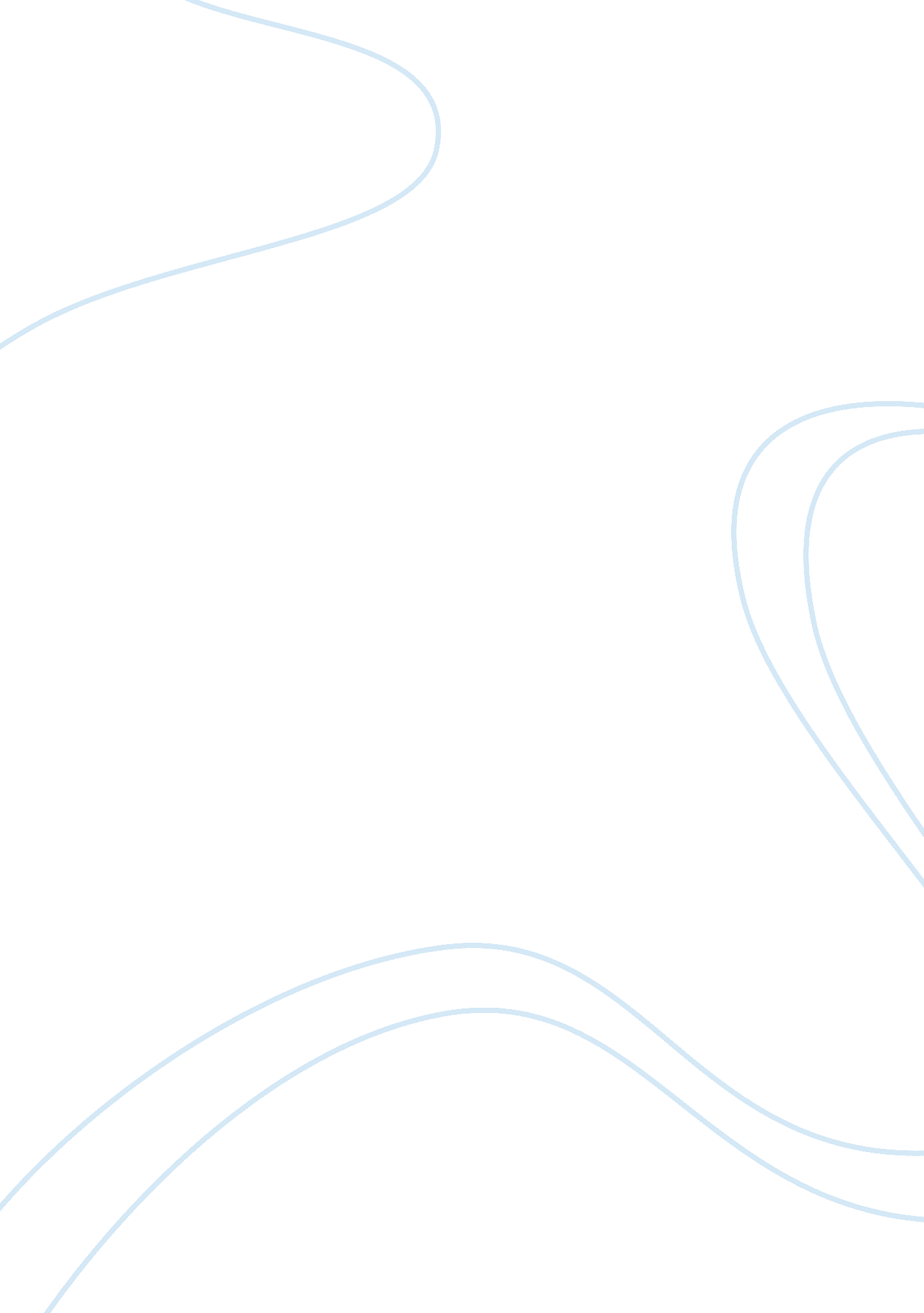 Romeo and juliet act ii scene 3 soisliloquy analysLiterature, William Shakespeare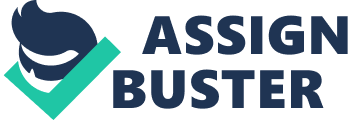 Juliet’s Soliloquy Analysis Upon the opening of Act III, Scene II of William Shakespeare’s drama, Romeo and Juliet, Juliet reveals her impatience while waiting for night to come shortly after her marriage with Romeo. At first, Juliet urges the sun to “ gallop apace … towards Phoebus’ lodging" (3. 3. 1-2) in order to swiftly bring about night time so that she may be begin her romance with Romeo. Juliet is unwilling to wait for night time and urges the gods to summon the night, pleading to Greek gods even though she is an Italian Catholic. Furthermore, the word ‘ gallop’ suggests quick movement. Juliet further demonstrates her urgency when she commands the sky to “ bring in cloudy night immediately" (3. 2. 4), showing both her impatience and her sense of secrecy. Furthermore, her repetitions of the word ‘ come’ when she says “ come, night; come, Romeo; come" (3. 2. 17) indicates her agitation while urging the two to arrive with haste. Moreover, Juliet compares herself to “ an impatient child that hath new robes/ and may not wear them" (3. 2. 32-33), revealing her childish eagerness for the night to come. Juliet’s soliloquy has an impatient tone, illustrated through her imagery and syntax. Upon the opening of Act III, Scene II of William Shakespeare’s drama, Romeo and Juliet, Juliet reveals her impatience while waiting for night to come shortly after her marriage with Romeo. At first, Juliet urges the sun to “ gallop apace … towards Phoebus’ lodging" (3. 3. 1-2) in order to swiftly bring about night time so that she may be begin her romance with Romeo. Juliet is unwilling to wait for night time and urges the gods to summon the night, pleading to Greek gods even though she is an Italian Catholic. Furthermore, the word ‘ gallop’ suggests quick movement. Juliet further demonstrates her urgency when she commands the sky to “ bring in cloudy night immediately" (3. 2. 4), showing both her impatience and her sense of secrecy. Furthermore, her repetitions of the word ‘ come’ when she says “ come, night; come, Romeo; come" (3. 2. 17) indicates her agitation while urging the two to arrive with haste. Moreover, Juliet compares herself to “ an impatient child that hath new robes/ and may not wear them" (3. 2. 32-33), revealing her childish eagerness for the night to come. Juliet’s soliloquy has an impatient tone, illustrated through her imagery and syntax. 